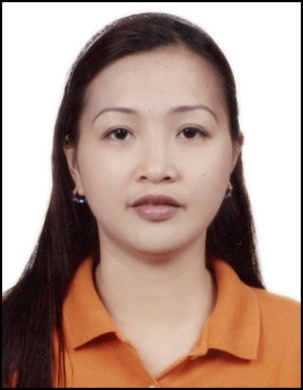 To serve the industry with the proficiency obtained and to impel the excellence of professionalism. To be able to work in an environment where I can use my talents and skills. To be able to utilize and add value to the company’s business using my skills in Designing, Maintenance & Managing. I work best in a team and goal oriented environment and my willingness to inspire others to be the best that can be not only in their skills but as a person as well. I am a very self-motivated and goal driven person as I can work by myself with minimal supervision. I have the potential of stretching myself beyond my present capabilities to improve the lives of other fellowmen.Bachelor of Science in Commerce -                   SOUTHERN MINDANAO COLLEGE, (Major in Management)                                             PAGADIAN CITY, PHILIPPINES. (March 26, 1998)Windows XP/ 7/ 8/10Packages: MS Word/ Excel/ Power pointTroubleshooting: OS, Printer, PCs, InternetInstalling and configuring the peripherals, components and driversInstalling software and application to user standardsSAP ERP 6.0 (END USER)GULF PHARMACHEUTICAL INDUSTRIES – 2002 to 2015.Documentation Clerk – (February 2008 to April 2015)Follow the advised guideline(SOP, GDP, cGMP)Categorize, file and retrieve documents using specific classification and organization systems.Orderly recording and keeping of physical and electronic documents, including distributing new documents.Keep records and logs of document retrievals, updates, distributions and removals. Discarding obsolete records(physical and electronic)Have specific knowledge of a particular industry and business in order to check and clear documents for duplicate, missing or incorrect information.Cooperate with I.T, Planning, Production, Engineering, store & Shipping Dept. to collect data for smooth plant process.Administrative responsibilities, such as scheduling meetings, photocopying, faxing, taking notations or assisting in preparing presentations.Instructs the trainees and solves by debugging the issues on daily basis in the Packaging Department.Responsible to cross check the online plant processing documents. Clearing the query of Line Boss, trainees and other departments regarding documents.Senior Line Boss – (July, 2002 – January, 2008)Packaging DepartmentFollow the advised guideline(SOP, GDP, cGMP)Clean and organize the work area Controlling the quality of online and offline packaging documents by following cGMP, GDP & SOPPresenting proper online detailed documentation about packaging. Preparing line packaging documents that include Master Packaging Instruction, Batch Packaging Record, time sheet, output sheet and reconciliations.Performs line clearance and maintenance checklist.Responsible to work assignment, monitoring, recording line productivity, quality results, pallet completions, and related activities, to support production activities.Performs periodic product and process quality checks to ensure material is not defective or damaged and is appropriate to customer specificationReport any issue to direct packaging supervisorDelegate tasks and provide directions wherever possible to the team.Established and maintained good working relationship with peers.Deliver timely production.EMIRATES GALLERY – 1998 to 2002.Store/ Office In-Charge:         Store/ Office In-Charge is responsible for maintaining the store and office in order to ensure residents and visitors have access to necessary supplies and accommodations. Maintain customer services and facilities    	 Greet customers and provide assistance Maintain cleanliness and order in the store          2. 	Maintain stock, supplies and inventories Main Activities  Take inventory  Order items and supplies  Check received stock against invoices  Mark prices on stock  Restock shelves Maintain accounts Main Activities  Record prices in the log book  Receive cash and provide correct change  Operate the cash register  Balance cash receipts  Make deposits  Record visa and debit accounts  Maintain a manual general ledger  Print and record receipts Reconcile bank statements  Keep track of customer credit  Collect receivables       4. 	Perform other related duties as requiredBusiness Communications - Good written and verbal presentation skills in most languages described. Use proper grammar and have a good speaking voice.Interpersonal skills - Able to get along with co-workers and accept supervision. Received positive evaluations from senior employers.Flexible - Willing to try new things and interested in improving efficiency on assigned tasks.Hard-working – Experienced in working long hours in strenuous activities throughout higher sec. school, college & job site.Quick Learning – Training period was completed in 2 months in worked company.Time Management – Always strives to complete the given task in the given timeline and strictly adheres to deadlines.Others – Determination, Patience, Multitasking, Creative thinking, Responsibility,Reliability, Fast decision making & Problem solving abilities.Organized school Level Competitions / Functions.Active National Scout Volunteer in School/ Blood Donor. Listening to music and philosophical programs.PhotographyRegular Physical exercise.Sporting. Date of Birth:  		July 27, 1977Marital Status:	MarriedNationality:	FilipinoLanguage/s Known:	Tagalong, English, ArabicVisa Status:	Tourist VisaI hereby declare that all the above mentioned information is true from my knowledge of view.With Best Regards,